                                                    Parish Priest: Fr Behruz Rafat    Telephone 01580 762785  Mobile: 07903 986646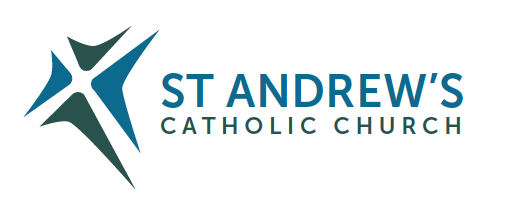 Address: The Presbytery, 47 Ashford Road, Tenterden, Kent TN30 6LL. Parish E-mail behruzrafat@rcaos.org.uk               Parish Website: www.standrewstenterden.orgDeacon: Rev. Jolyon Vickers       Telephone: 01580 766449            Email:  jolyonvickers@rcaos.org.uk                                              Hire of Parish Hall:  Lesley McCarthy 07791 949652       E-mail: tenterdenparishcentre@rcaos.org.ukNewsletter Editor:  Patricia Sargent   01233 850963       E-mail: sargentpat51@gmail.comNewsletter for the week commencing 29th October 2023Thirtieth Sunday (A)Entrance antiphon: Let the hearts that seek the Lord rejoice; turn to the Lord and his strength; constantly seek his face.First Reading: Exodus 22: 20-26Psalm 17 Response: I love you, Lord, my strength.Second Reading:  First letter of St Paul to the Thessalonians 1: 5-10Acclamation:  Alleluia, alleluia! Open our heart, O Lord, to accept the words of your Son. Alleluia!       Gospel:  Matthew 22: 34-40Communion antiphon:  We will ring out our joy at your saving help and exult in the name of our God.Father Behr writes:Dear Parishioners All Saints 1 November All Souls 2 November All Saints is an holy day of obligation and we have Mass at 10am and 7.30pm. There is also a Latin Mass at 12pm. The Mass for All Souls is at 10am. Almighty ever-living God,by whose gift we venerate in one celebration the merits of all the Saints,bestow on us, we pray, through the prayers of so many intercessors, an abundance of the reconciliation with you for which we earnestly long.Through our Lord Jesus Christ, your Son,who lives and reigns with you in the unity of the Holy Spirit, God, for ever and ever. Amen. Fr Behr Your Prayers are asked for:Those recently deceased:  Those ill or infirm: Mara McDermot, June Munton, Ailish Cantwell (Jones), Sylwia Dorosz, Joe Adams, Ellie Lawrence, Patricia Hook, Josie Payne, Pat Holland and all those who are unwell and in need of our prayers.Those whose anniversaries of death occur at this time: Charles Carlson, Ross Smith, Maureen Gilberto, John Dumbleton, Arthur Mollett, Lucy Mullins, Joseph Venables, Eric Ronald Booth and Norah Reed.This weekend we welcome Rev Fr Henry Wamala Mukasa who is currently based in St Anselm’s parish Dartford. Fr Henry will be available for Confession from 10.30am on Saturday and will be staying in the presbytery for the weekend and celebrating Holy Mass for us. Children’s Liturgy                                                                                                                                                                                       Children’s Liturgy at the 10am Mass on the first Sunday of every month. All children who have not made their First Holy Communion are welcome to attend.  The next lesson with Lorraine is on Sunday, November 5th. Course on Our LadyLet It BeTwo more engaging sessions (25 mins each)Queen of Heaven Tuesday 31 OctoberHelp of Christians Tuesday 7 NovemberInput from experts such as Cardinal Vincent Nichols, Fr Raniero Cantalamessa, Mgr John Armitage, Dr Sarah Boss, Fr Jim McManus, Sr Catherine Droste & othersAnd extended interviews with Dr Mary Healy (Detroit Seminary & Pontifical Biblical Commission)GROWING IN FAITH TOGETHER: consists of four one hour-long sessions via Zoom and is a wonderful opportunity for engaged couples who have completed their marriage preparation course and want to continue exploring their faith together and married couples to enrich their friendship and love. The course dates are 4 Tuesday evenings 8pm – Oct 24th, 31st, Nov 7 and 14th To register click on the link below from October 1st: Growing in Faith Together — Agency for Evangelisation and Catechesis (rcaos.org.uk)CATHOLIC YOUTH MINISTRY INTERNSHIPSCastlerigg Manor (The Lancaster Diocese Youth Service) are looking for young Catholics aged 18-25 to join their internship programme. The scheme lasts for one or two years and gives participants wide ranging experience, skills, training, and qualifications as well as the opportunity to work with a fantastic team based in the Lake District. For more information contact director@castleriggmanor.co.ukOn 15 November a Mass will be offered by Canon Michael Branch at 2pm in St George's Cathedral. Southwark.The theme this year is "Affirming the Church’s Message on Marriage and Family Life?”We hope that the Coloma Convent Girl’s choir will enhance the liturgy and there will be a happy reception afterwards.  Tickets for the occasion will be £25.  We hope to have enough to give a donation to charity.CANON LUKE SMITH – Formerly Parish Priest at Maidstone is very ill in hospital. Please pray for him.PASSING ON THE FAITH AS GRANDPARENTSWhat practical steps can we take and what sort of conversations can we have which will help anchor our grandchildren’s faith?Four online sessions starting Weds eves November 8th, 7:30 – 9pm.  Email Lisette on mflse@rcaos.org.uk PASSING ON THE FAITH FOR PARENTSHow do we start?  How do we continue?  What works well for children at different stages?Four online sessions starting Thurs eves November 9th, 8pm – 9:30pm.  Email Lisette on mflse@rcaos.org.uk THE SOUTHWARK CHARISMATIC RENEWAL TEAM – Invite everyone to their Day of Reconciliation and Inner Healing on Saturday, 4th November in St. George’s Cathedral. Inspired by the scriptural theme of Joel 2:12: “Yet even now,” declares the Lord, “return to me with all your heart.” The day will feature a range of activities to help you connect with God and experience inner healing!Registration is not compulsory – the Team will welcome anyone who comes along on the day – but it is very helpful for them to know likely numbers. NO TICKETS ARE REQUIRED ON THE DAYFAITH IN THE FAMILYSt Anthony Communications have produced a new video series Faith in the Family which is available FREE online. There are 15 short videos covering various aspects of the faith: Faith in the Family - YouTubeDear Friends,Just a gentle reminder that this Sunday is the second of our Ecumenical Evening Services (last Sunday of each month).This time it will be at our Methodist colleagues' church in the High Street at 4pmThe local Methodist congregation is now very small and they may have to review their continued existence.It would be great to show them our support and we will be assured of a warm welcome and their hospitality.The Christian Meditation Group continues and the next session will be at 6pm on November 1st in Saint Mildred's. We are following the tradition of Father John Main OSB, the late Benedictine Monk (RC).Again this group will afford you a warm welcome.It would be a great pity if two more Churches Together in Tenterden activities have to be cancelled through lack of supportKind regardsJolyonJolyon VickersRev. DeaconDear all,Missio collection raised a total of £323.39.  £152.73 of this total was gift aid.RegardsLiz Leahy. This week’s services (28th Oct – 4th Nov), Feasts and Mass intentions during the week.This week’s services (28th Oct – 4th Nov), Feasts and Mass intentions during the week.Saturday 28th OctoberSts Simon & Jude, ApostlesNo public Mass am10.30 -11am Confession6pm Vigil Mass  People of the Parish                          Reader: PeterSunday 29th OctoberTHIRTIETH SUNDAY (A)10am Mass  Justin Gosling RIP (Rachel)                  Reader: Suzanne12 Midday Traditional Latin Mass Monday 30th OctoberFeriaNo MassTuesday 31st OctoberFeria10am Mass Lucy Cziraki RIP(MargaretEvening Holy Hour 7.30pmWednesday 1st NovemberALL SAINTS10am Mass People of the Parish7 30pm Mass John Dumbleton RIPThursday 2nd NovemberTHE COMMEMORATION OF ALL THE FAITHFUL DEPARTED9am-10am Adoration10am Mass All SoulsFriday 3rd NovemberSt Martin de Porres, Religious10am Mass Elena Peck RIP10.30 – 11.30am AdorationSaturday 4th NovemberSt Charles Borromeo, BishopNo public Mass am10.30 -11am Confession6pm Vigil Mass  People of the Parish                   Reader: PatSunday 5th NovemberTHIRTY-FIRST SUNDAY (A)10am Mass  Robert Williamson RIP          Reader: Rachel12 Midday Traditional Latin Mass Flowers: for 4th November - SuzanneFlowers: for 4th November - Suzanne